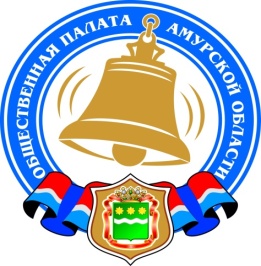 Хронология событий Общественной палаты Амурской области в декабре 2014 годаСеминар с вице-губернаторами и лидерами региональных общественных палатВ корпоративном университете Сбербанка 01-03 декабря 2014 года прошел семинар-совещание с вице-губернаторами, представителями федеральной и региональных общественных палат, организованный Администрацией Президента Российской Федерации. Секретарь Общественной палаты Амурской области Седов Владимир Валентинович принял участие в данном мероприятии и по результатам обучения получил свидетельство.«Никакая экспертиза в Общественной палате Российской Федерации не проводится без обратной связи с регионами. Мы сделали акцент на гражданских активистах в регионах, еженедельно по средам проводим онлайн-совещания с палатами субъектов. Около 60 общественных палат постоянно участвуют в этом процессе», - рассказал секретарь Общественной палаты Российской Федерации  Бречалов Александр Владимирович. Он пояснил, что сегодня нет единой иерархической структуры Общественная палата Российской Федерации — общественная палата региона, однако эти структуры решают общие задачи в масштабе страны. В связи с этим секретарь Общественной палаты России предложил представителям региональных общественных палат включиться в реальное сотрудничество с Общественной палатой Российской Федерации. «Надо создавать и расширять сеть гражданских активистов в каждом регионе. Даже если эти люди вам персонально не очень нравятся, даже если они неудобные, с ними нужно работать», - заключил он.Член Общественной палаты Российской Федерации  Михеева Лидия Юрьевна рассказала о Федеральном законе «Об основах общественного контроля в Российской Федерации», подчеркнув, что этот документ - результат реального взаимодействия гражданского общества и государственной власти. «Главная идея Закона состоит в том, что граждане Российской Федерации вправе участвовать в осуществлении общественного контроля как лично, так и в составе общественных объединений и иных негосударственных некоммерческих организаций», - отметила Михеева. По ее словам, положительная практика регионов подтверждает эффективность общественного контроля.Член Общественной палаты Российской Федерации  Гурцкая Диана Гудаевна выступила не тему взаимодействия региональных органов власти с людьми с ограниченными возможностями и инвалидными организациями. Общественница подчеркнула, что в Общественную палату Российской Федерации регулярно поступают обращения на муниципалитеты, которые не реагируют на обращения людей с ограниченными возможностями здоровья. «Люди говорят, что в лучшем случае им приходят отписки в духе «сейчас нет средств», «ваш дом в плане», «скоро поставим», только это «скоро», в некоторых случаях, длится уже несколько лет, а подъемник так и не появляется в подъезде», - отметила Гурцкая. Член Общественной палаты Российской Федерации призвала коллег из региональных общественных палат уделять больше внимания проблемам людей с инвалидностью и способствовать развитию диалога между властью и гражданами.Также Гурцкая затронула тему инклюзивного образования. «Мы сейчас в начале пути и на этом этапе очень важно вести просветительскую работу. В Общественной палате Российской Федерации мы подготовили методические материалы по проведению «уроков доброты» для школьников, в которых рассказали об особенностях людей с инвалидностью, об их правах и возможностях. 03 декабря в международный день инвалидов члены Общественной палаты Российской Федерации, сенаторы проведут первые такие уроки», - отметила Диана Гудаевна.Пленарное заседание Общественной палаты Амурской области по отчету о деятельности в 2014 году03 декабря 2014 года Общественная палата Амурской области провела пленарное заседание по отчету о деятельности Общественной палаты Амурской области за 2014 год. В нем приняли участие представители органов государственной власти, депутаты Законодательного Собрания Амурской области, представители общественности, в том числе национальных диаспор, которые представили информацию о своей общественной деятельности.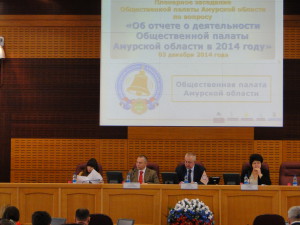 С приветственным словом выступила первый заместитель председателя Правительства Амурской области Щербина Вера Георгиевна. «Роль Общественной палаты трудно переоценить. Своей деятельностью вы вносите весомый вклад в развитие гражданского общества и, что самое главное, в подготовку и принятие выверенных решений по всем важным для амурчан вопросам. Нынешний состав Общественной палаты тесно взаимодействует с Правительством Амурской области, занимается вопросом снятия социальной напряженности в сложном для региона периоде, вызванном наводнением 2013 года. Нам стратегически необходимо создание эффективной системы государственных органов власти региона, способной к демократическому регулированию общественно-политической, социальной и экономической жизни Амурской области. Эту задачу невозможно реализовать без создания эффективных институтов гражданского общества. На текущий момент создано десять общественных советов при исполнительных органах государственной власти области, еще 42 общественных совета по проведению независимой оценки муниципальных учреждений, оказывающих социальные услуги, действуют в городских округах и муниципальных районах Приамурья» - рассказала Вера Георгиевна. 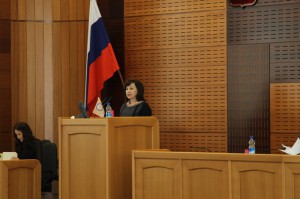 Также она доложила собравшимся о планах по созданию общественного совета при управлении государственных закупок. Помимо этого ужесточится контроль и за муниципальными закупками. Это связано с непростыми условиями формирования областного бюджета. Говоря о готовящемся к принятию во втором чтении проекте бюджета региона, Вера Георгиевна уделила внимание мерам экономии, реализуемым в Амурской области: «Сокращены все расходы от 20 до 25% по всем главным распорядителям и получателям бюджетных средств, начиная с самого Правительства области. Сейчас мы лимитируем разного рода расходы: на связь, на командировки и т.д. Рассматривается вопрос о сокращении штатной численности. Расходы сокращены и по социальной сфере. Так, только по органам местного бюджета межбюджетные трансферты сокращены на 2,7 миллиарда рублей». Также она отметила, что сокращены и суммы денежных трансфертов из федерального бюджета субъектам России.О деятельности Общественной палаты Амурской области рассказал заместитель секретаря Общественной палаты Амурской области Орлов Сергей Михайлович. «Как и во все предыдущие годы, особое место в деятельности Общественной палаты занимает работа с обращениями граждан и организаций. Поступившие в 2014 году в адрес Общественной палаты письма отражают широкий спектр проблем. Поводом для обращений служили конкретные житейские ситуации, с которыми сталкивались их авторы. Большинство обращений касалось проблемных вопросов в сфере ЖКХ. Значительное место составляют вопросы социальной защиты населения и образования. Работа Общественной палаты невозможна без конструктивного диалога с органами государственной власти и местного самоуправления. Немаловажным фактором для выстраивания тесного сотрудничества общественности с властью и оперативного реагирования на решения государственных органов является участие Общественной палаты в формировании и деятельности общественных советов, созданных при министерствах и управлениях. Необходимо отметить, что в 2014 году органы государственной власти области оказывали постоянную и значительную поддержку в работе Общественной палаты Амурской области. Большинство запросов палаты удовлетворены. В наших мероприятиях участвуют представители различных государственных органов власти. Общественные объединения, таким образом, имеют возможность озвучить волнующие население проблемы, задать прямой вопрос руководителю, отвечающему за определенное направление, внести предложения по совместной работе», - рассказал Сергей Михайлович.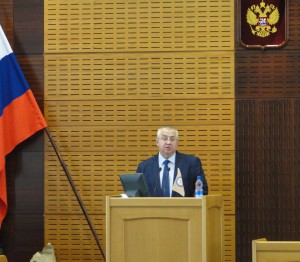 С предложениями по деятельности палаты выступили члены Общественной палаты Амурской области: Титов Владимир Александрович, Дмитриева Лидия Ефимовна, Малышко Марьяна Хасеновна, а также представители общественности Орлова Жаккелина Эдуардовна, Вощевоз Валерий Васильевич и Бойко Нина Степановна.После обсуждения отчета было принято решение о его принятии и размещении на сайте Общественной палаты Амурской области.На пленарном заседании впервые с докладом о деятельности министерства внутренней и информационной политики перед общественностью в целях укрепления гражданского единства, гармонизации межнациональных отношений и этнокультурного развития народов России, выступил заместитель министра внутренней и информационной политики Амурской области Кузьменко Михаил Петрович. Михаил Петрович рассказал об организации работы органов государственной власти по реализации Стратегии государственной национальной политики в Амурской области в 2014 году. «Сегодня, до открытия заседания Общественной палаты вы смогли посмотреть экспозиции некоторых самых активных диаспор, услышать их рассказы о проводимых ими мероприятиях. Это только одна страничка в их деятельности. Работа, которую они проводят, гораздо больше и шире», - сказал Михаил Петрович.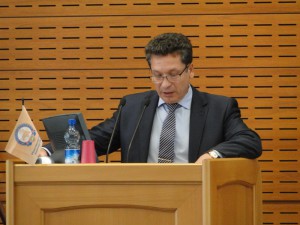 Также было отмечено, что территория Амурской области многонациональна, поэтому Правительство Амурской области для дальнейшей работы определило следующие задачи: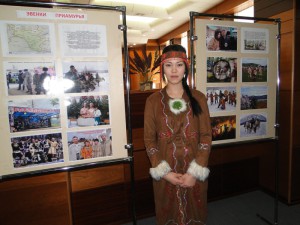 - содействие укреплению общественного согласия;- достижение взаимопонимания, терпимости и взаимоуважения в вопросах межэтнических отношений;- выработка мер, направленных на профилактику национального и религиозного экстремизма;- формирование у населения культуры межнационального общения.Кроме того, Михаил Петрович подчеркнул, что в практике национальных объединений нет прецедентов проведения акций и мероприятий, оказывающих негативное влияние на межнациональную ситуацию.На пленарном заседании обсудили и организационные вопросы, а также торжественно наградили почетной грамотой за активную гражданскую позицию Леванову Ульяну Сергеевну и пожелали ей успехов в ее деятельности на новом поприще в качестве депутата Законодательного Собрания Амурской области.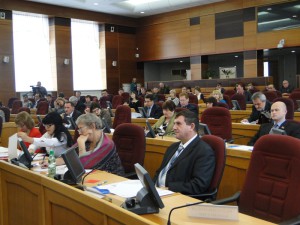 Послание Президента Российской Федерациик Федеральному Собранию04 декабря 2014 года Президент Российской Федерации Путин Владимир Владимирович обратился к Федеральному Собранию с ежегодным Посланием. Оглашение послания по традиции состоялось в Георгиевском зале Кремля в присутствии свыше 1000 приглашённых.Также на оглашении Послания присутствовали члены Совета Федерации, депутаты Государственной Думы, члены Правительства, руководители Конституционного и Верховного судов, губернаторский корпус, председатели законодательных собраний субъектов Федерации, главы традиционных конфессий, общественные деятели, в том числе руководители крупнейших средств массовой информации, главы общественных палат регионов и секретарь Общественной палаты Амурской области Седов Владимир Валентинович.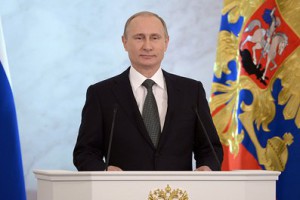 В конце своего выступления Президент уделил большое внимание проблемам некоммерческого сектора: «Мы должны исключить дискриминацию негосударственного сектора в социальной сфере, убрать для него все барьеры. Подчеркну, не только законодательные, которые в основном сняты, но и те, что ещё сохраняются, имею в виду организационные, административные. Нужно обеспечить равный доступ негосударственного сектора к финансовым ресурсам».Владимир Владимирович поручил Общероссийскому народному фронту совместно с общественными объединениями взять на себя сопровождение преобразований в социальной сфере: «Конкуренция – это решающий фактор повышения качества услуг социальной сферы. Кроме того, необходимо запустить механизм независимой оценки качества услуг, обеспечить открытость информации о работе учреждений социальной сферы».По итогам следующего года глава государства запланировал провести встречу с представителями негосударственного сектора, на которой будут обсуждаться, какие изменения удалось достичь в последнее время, удалось ли расширить возможности площадок, на которых идёт диалог государства и общества, в первую очередь Общественной палаты и региональных общественных палат: «Эти структуры и на федеральном, и на региональном уровне должны включиться в комплексную экспертизу законопроектов и государственных решений, в том числе, конечно, и в рамках так называемого нулевого чтения, которое призвано служить эффективным механизмом обратной связи».В конце Президент обратиться к представителям всех политических партий, общественных сил, призвал государство и общество действовать в одной повестке, в атмосфере сотрудничества и доверия, ведь это гарантия достижения успеха: «Рассчитываю на нашу совместную консолидированную работу. Интересы России требуют от нас именно такого единства, именно такой работы».Госдуму просят защитить животных от жестокого обращения06.12.2014By palata28Общественная палата Амурской области выходила в Общественную палату Российской Федерации с предложением скорейшего принятия закона «Об ответственном обращении с животными», аналогичные просьбы поступали и от общественных палат других регионов. Не смотря на то что в Амурской области принят такой закон, он не может работать в полной мере без принятия Федерального закона.В начале декабря 2014 года секретарь Общественной палаты Бречалов Александр Владимирович по результатам заседания «круглого стола», по итогам которого была подтверждена необходимость скорейшей доработки и принятия законопроекта, направил председателю Госдумы письмо, в котором просит депутатов возобновить работу над законопроектом «Об ответственном обращении с животными» и рассмотреть подготовленные Общественной палатой поправки во втором чтении.Законопроект устанавливает требования к обращению с животными, регламентирует вопросы содержания домашних животных и регулирования популяции бездомных животных. В 2011 году документ был принят в первом чтении, однако до сих пор не был представлен ко второму. Общественность неоднократно заявляла о необходимости его доработки и принятия, в том числе и на площадке Общественной палаты, однако депутаты игнорировали пожелания гражданского общества.Так, по результатам общественной экспертизы члены Общественной палаты Российской Федерации предлагали ввести понятие «жестокое обращение с животными» и приравнять к нему умышленные действия или бездействие, которые привели или могут привести к увечью или травме. При этом предлагается ужесточить административную ответственность за ненадлежащее обращение с животными и уголовную - за жестокое. В подготовленных рекомендациях также отмечалось, что существенными штрафами должны облагаться владельцы, умышленно оставляющие животных без попечения.Кроме этого, по мнению авторов поправок, перечень оснований для умерщвления должен быть строго исчерпывающим и включать только такие основания как заболевание животного бешенством при надлежащем подтвержденном диагнозе или наличие неизлечимых заболеваний (травм), сопровождающихся физическими страданиями животного.Региональная конференция по вопросам взаимодействия органов власти и институтов гражданского общества12 декабря 2014 года в Благовещенске прошла региональная конференция по вопросам взаимодействия органов власти и институтов гражданского общества в сфере защиты прав граждан и развития системы правового просвещения.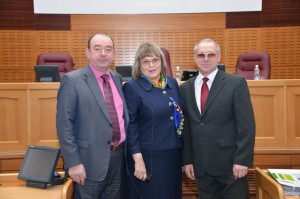 В работе конференции, организованной по инициативе уполномоченного по правам человека в Амурской области Хащевой Любови Сергеевны, приняли участие заместитель председателя Законодательного Собрания Лысенко Ольга Викторовна, секретарь Общественной палаты Амурской области Седов Владимир Валентинович, заинтересованные федеральные структуры, общественные организации.Лысенко Ольга Викторовна в своем докладе отметила, что в Законодательном Собрании области подготовлен проект закона «О некоторых вопросах организации и осуществления общественного контроля на территории Амурской области», который уже принят в первом чтении и на ближайшем заседании Законодательного Собрания приобретет форму закона. К работе над законопроектом активно привлекаются институты гражданского общества, в заседаниях рабочих групп и комитетов Законодательного Собрания принимают участие представители Общественной палаты Амурской области, предложения поступают от некоммерческих организаций, политически активных граждан.С докладом о роли Общественной палаты Амурской области в обеспечении взаимодействия органов власти и гражданского общества и ее вкладе в развитие системы правового просвещения жителей Амурской области выступил секретарь Общественной палаты Амурской области Седов Владимир Валентинович. «О развитии партнерских отношений власти и общественности было заявлено в Послании Президента России Федеральному Собранию еще в 2004 году. В 2014 году эта тема вновь звучала в обращении главы государства, сделан упор на необходимость более активного привлечения общественного ресурса к реализации государственной политики. Такое взаимодействие, как никогда актуально. Только при консолидации усилий органов власти и Общественной палаты Приамурья возможно эффективное решение основных вопросов социально-экономического развития области в сложившейся ситуации в стране», - рассказал Владимир Валентинович.В докладе была отмечена работа по развитию системы правового просвещения жителей Амурской области, по налаживанию общественного контроля в жилищно-коммунальной сфере, активному привлечению граждан и общественных организаций к выстраиванию системы контроля ЖКХ, которая позволила не только сгладить социальные противоречия при внесении новелл в законодательство жилищной сферы, но и повысить грамотность населения в этом вопросе. Поскольку плата за жилищно-коммунальные услуги это статья расходов существенная в бюджете каждой семьи и важен контроль за ростом тарифов, Общественная палата Амурской области продолжает работать по созданию системы общественного контроля в сфере жилищно-коммунального хозяйства.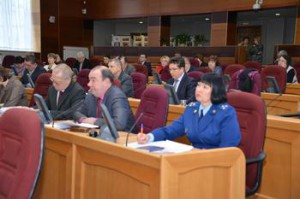 В заключении Владимир Валентинович отметил, что уже в конце декабря этого года начнется процедура формирования четвертого состава Общественной палаты Амурской области и выразил надежду, что в Общественную палату придут лидеры, которые будут способны решать задачи обеспечения взаимодействия органов власти и гражданского общества.Расширенное заседание советаОбщественной палаты Амурской области15 декабря 2014 года состоялось расширенное заседание совета Общественной палаты Амурской области, на котором презентовали деятельность регионального волонтерского корпуса 70-летия Победы.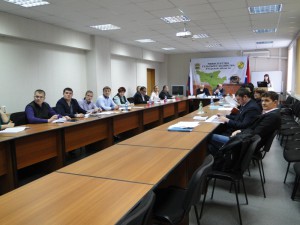 В заседании приняли участие представители министерства внутренней и информационной политики, высших учебных заведений города, общественности и волонтеры.На заседании Совета о деятельности регионального волонтерского корпуса 70-летия Победы рассказала консультант отдела по молодежной политике министерства внутренней и информационной политики Амурской области Машкова Елена Викторовна. Елена Викторовна отметила, что основными целями волонтерского корпуса являются реализация инициатив молодежи, а также вовлечение максимального количества молодежи в волонтерскую практику, обеспечение эффекта сопричастности молодого поколения с великими историческими событиями.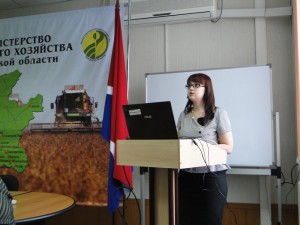 Председатель комиссии по вопросам образования, науки, молодежной политики, патриотического воспитания, культуры и спорта Лунькова Екатерина Алексеевна внесла на рассмотрение вопрос о создании Совета национально-культурных объединений при Общественной палате Амурской области. Екатерина Алексеевна рассказала, что совет национально-культурных объединений при Общественной палате Амурской области будет постоянно действующим коллегиальным совещательным, координирующим и консультативным органом, образованным в целях обеспечения взаимодействия национально-культурных объединений Амурской области, укрепления межнационального согласия и взаимопонимания, сохранения и развития национальной и культурной самобытности народов, проживающих в Амурской области, а также для осуществления задач Общественной палаты Амурской области в сфере гармонизации межэтнических отношений. 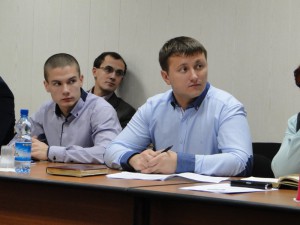 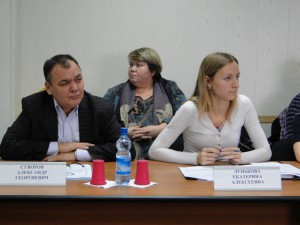 Работа над проектом закона Амурской области«О некоторых вопросах организации общественного контроля на территории Амурской области»16 декабря 2014 года в Законодательном Собрании Амурской области состоялось заседание рабочей группы по обсуждению проекта закона Амурской области «О некоторых вопросах организации общественного контроля на территории Амурской области».В заседании принял участие секретарь Общественной палаты Амурской области Седов Владимир Валентинович.Ранее Экспертным советом Общественной палаты Амурской области были подготовлены предложения по внесению дополнений в проект закона. Большая часть предложений была учтена, но учитывая, что в настоящее время предстоит большой объем работы по формированию общественных советов с учетом современных требований, секретарь Общественной палаты Амурской области высказал предложение конкретизировать ст. 3 проекта закона, которая должна более четко раскрывать механизмы формирования общественных советов.Расширенное заседание Правительства Амурской области18 декабря 2014 года секретарь Общественной палаты Амурской  области Седов Владимир Валентинович принял участие в расширенном заседание Правительства Амурской области, которое провёл губернатор Амурской области Кожемяко Олег Николаевич. В работе заседания также приняли участие спикер амурского парламента Дьяконов Константин Викторович, депутаты Законодательного Собрания, представители федеральных органов власти, главы муниципальных образований.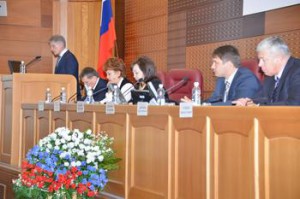 Открывая заседание, Олег Николаевич подвел итоги уходящего года. Отметив положительные моменты, руководитель области акцентировал внимание на сложностях года предстоящего. «На поступление доходов влияет непростая ситуация в экономике, приводящая к замедлению темпов роста. Исполнение бюджета 2015 года потребует ещё большей мобилизации расходов как областного, так и местных бюджетов. Мы должны ориентировать бюджет, прежде всего, на ситуацию в экономике, на нестабильность курса рубля и кредитную политику банков», - отметил во вступительном слове Олег Николаевич, подчеркнув, что одной из главных задач всех уровней власти на предстоящий год должна стать работа по повышению поступлений налогов в бюджет Амурской области. Систематический анализ поступления налоговых доходов в консолидированный бюджет области было предложено начать со строительной отрасли.С докладами о состоянии дел в этом направлении выступили министр строительства и архитектуры области Залозный Вадим Анатольевич, министр экономического развития Орлов Василий Александрович, директор филиала ОАО «РусГидро» Гаркин Александр Сергеевич, депутаты Законодательного Собрания: генеральный директор ОАО «Берягэсстрой» Кузнецов Геннадий Николаевич и генеральный директор ЗАО «Амурстрой» Синьков Александр Николаевич. Представители строительной отрасли акцентировали внимание на проблемах ценообразования, проведения конкурсных процедур, себестоимости возводимых объектов, обеспечения уровня зарплаты строителей.Первый заместитель председателя Правительства области Щербина Вера Георгиевна остановилась на мерах по обеспечению сбалансированности бюджетов в 2015 году.В заключение, подводя итоги, глава региона отметил, что за истекший год проделана большая работа. В кратчайшие сроки удалось решить вопросы строительства жилья для пострадавших от стихии амурчан, приобретения квартир на вторичном рынке, капитального ремонта, реконструкции и строительства новых социальных объектов в пострадавших населённых пунктах. В них также установлены детские площадки, созданы условия для развития спорта. «В целом регион поработал неплохо. Есть хорошие показатели по строительству, по сельскому хозяйству. Рост промышленного производства составил 104%. Мы за год смогли решить проблемы граждан, пострадавших от наводнения. Было сложно. Но, мобилизовавшись, отбросив всё ненужное, мы смогли всё преодолеть. Сейчас наступают другие времена. Они тоже интересные. Опыт работы в чрезвычайных ситуациях у нас есть. Давайте не проходить мимо неполадок, бездушного отношения. Это наша с вами территория. Мы с вами уже не первый год работаем. Каждая мелочь должна быть предметом вашего внимания. Уверен, что совместными усилиями мы в состоянии решить любые вопросы. Живём мы в мирное время, растим хлеб, растим детей. Будем продолжать это делать и дальше на пользу людям, на возрождение и процветание Амурской области», - подытожил Олег Николаевич.Форум «Творю добро во имя мира»23 декабря 2014 года состоялась торжественная церемония награждения благотворителей, добровольцев и волонтеров в областном театре кукол.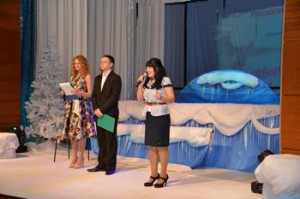 В форуме «Творю добро во имя мира» приняли участие активисты благовещенских школ, учащиеся, студенты, общественники, а также члены Общественной палаты Амурской области Малышко Марьяна Хасеновна, Суворов Александр Георгиевич и Боржко Александр Владимирович. Все они оказывали безвозмездную поддержку людям, попавшим в сложную жизненную ситуацию, пострадавшим от наводнения, беженцам с Украины, воспитанникам детских домов и другим нуждающимся.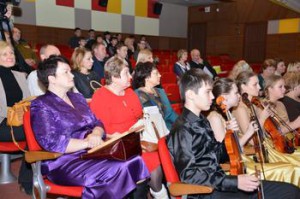 В течение полугода добровольцы из разных организаций и общественных объединений обменивались опытом, проводили совместные акции и учились грамотно оказывать помощь людям.По итогам работы добровольцев-победителей в трех номинациях: «Благотворитель года», «Творю добро» и «Доброволец-2014» получили заслуженные награды, дипломы, грамоты и благодарственные письма Общественной палаты Амурской области, Законодательного Собрания Амурской области, Правительства Амурской области, администрации города Благовещенска.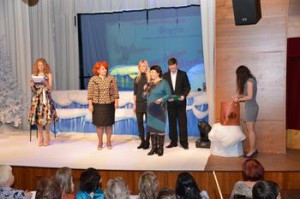 Организаторы мероприятия, отделение Российского фонда мира и Общественная палата Амурской области, отмечая большое значение форума, в привлечении общественности к участию в благотворительности и добровольчестве, в укреплении российских традиций меценатства и взаимопомощи, планируют сделать форум ежегодным.Семинар на тему «Школа общественного контроля государственных закупок»24 декабря 2014 года состоялся семинар на тему «Школа общественного контроля государственных закупок» с привлечением лектора Общественной палаты Российской Федерации Горного Михаила Бениаминовича, организованный Общественной палатой Амурской области совместно с Амурским отделением Общероссийского общественного движения «Народный фронт «За Россию».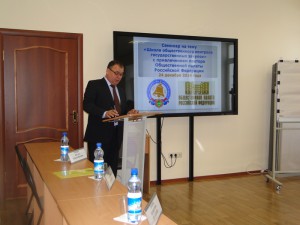 В мероприятии приняли участие представители органов государственной власти, органов местного самоуправления, представители общественности, студенты Амурского государственного университета.О мерах по развитию гражданской активности и государственной поддержке НКО на территории Амурской области рассказала ведущий консультант отдела по связям с общественностью и взаимодействию с правоохранительными органами и вооружёнными силами министерства внутренней и информационной политики Амурской области Конюх Оксана Александровна. Председатель общественной организации «Амурский областной союз женщин», сопредседатель Амурского отделения общероссийского общественного движения «Народный фронт «За Россию» Орлова Жаккелина Эдуардовна рассказала о роле общественных советов в профилактике коррупции.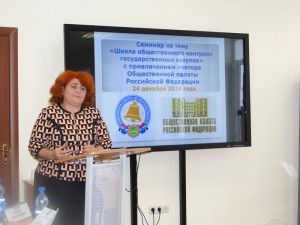 Главным героем мероприятия стал гость из Общественной палаты Российской Федерации Горный Михаил Бениаминович - кандидат физико-математических наук, доцент кафедры прикладной политологии Национального исследовательского университета «Высшая школа экономики», исполнительный директор Санкт-Петербургского гуманитарно-политологического центра «Стратегия», директор Аналитического центра развития публичной политики «Содружество».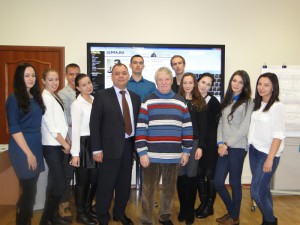 Михаил Бениаминович раскрыл общие сведения о коррупции, рассказал об особенностях коррупции в Российской Федерации, стратегиях противодействия коррупции, законодательном регулировании противодействия коррупции, привел конкретные примеры противодействия коррупции в мире и Российской Федерации, рассказал об участие общественности в процессах противодействия коррупции, а также провел тренинг с участниками по независимой антикоррупционной экспертизе.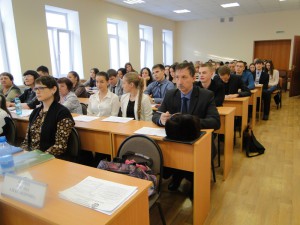 Заседание «круглого стола» о создании природного парка областного значения «Бурейский»26 декабря 2014 года состоялось заседание «круглого стола» Общественной палаты Амурской области на тему «О проекте создания природного парка областного значения «Бурейский».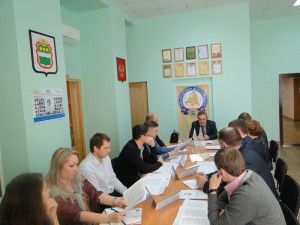 В мероприятии приняли участие представители управления Росприроднадзора России по Амурской области, управления по охране, контролю и регулированию использования объектов животного мира и среды их обитания Амурской области, министерства лесного хозяйства и пожарной безопасности Амурской области, министерства внешнеэкономических связей, туризма и предпринимательства Амурской области, ОАО «Нижне-Бурейская ГЭС».Проект парка продемонстрировал охотовед, руководитель «АмурСоЭС» Гафаров Юрий Маратович. Он объяснил, что для того чтобы избежать уничтожения редких видов растений и животных, часть которых занесена в Красную книгу, планируется их переселение в отдалённые от водохранилища территории, то есть на территорию будущего парка. «Что касается растений, которые люди используют в пищу, грибы и ягоды, например, то их можно будет собирать жителям, но не для продажи», - добавил Юрий Маратович. Он также отметил, чтобы избежать браконьерства, по берегам водохранилища необходимо создать особо охраняемые природные территории. Там должны быть запрещены охота, строительство, вырубка леса – на территории, предусмотренной под парк, растут кедровые и пихтовые деревья, которые надо сохранять.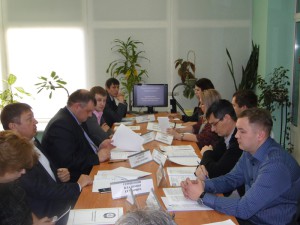 Также проект предусматривает создание на территории парка зоны отдыха для местных жителей и, возможно, для туристов. Как отметила начальник отдела по туризму министерства внешнеэкономических связей, туризма и предпринимательства Амурской области, на фоне последних экономических событий туристическая отрасль области находится не в лучшем состоянии, поэтому создание внутренних экономических путей - это перспектива как для турфирм, так и для жителей области. Пока планируется возведение турбаз и кардонов.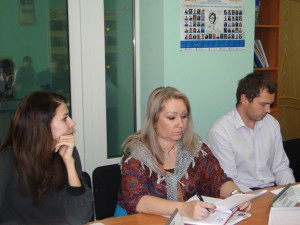 «Для создания рекреационной зоны необходимо отработать механизмы регулирования порядка в парке. Ни для кого не секрет, что многие отдыхающие наши граждане на пляже ведут себя, мягко говоря, не культурно - оставляют мусор на берегу, засоряют водоёмы. Так вот это и надо регулировать, иначе через года парк перестанет быть природной зоной», – отметил в своём выступлении заместитель генерального директора ОАО Нижне-Бурейской ГЭС Горшенин Владимир Егорович.В целом большинство участников круглого стола считают, что природный парк «Бурейский» только положительно скажется на экономической и туристической сферах региона, а также поможет сохранить редкие виды растений и животных.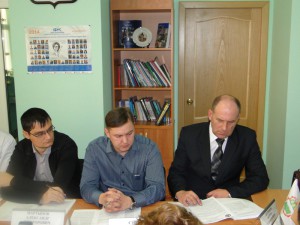 Участники заседания «круглого стола» поручили члену Общественной палаты Амурской области Илларионову Геннадию Владимировичу, председательствующему на «круглом столе», 20 января 2015 года представить позицию Общественной палаты Амурской области на общественных слушаниях в Бурейском районе.Регламентные мероприятияв ноябре 2014 года03 декабря 2014 года состоялось пленарное заседание об итогах деятельности Общественной палаты Амурской области в 2014 году.11 декабря 2014 года состоялось заседание Совета по этике, регламенту и организации работы. 15 декабря 2014 года состоялось заседание совета.23 декабря 2014 года состоялся Форум мира и добра «Творю добро во имя мира».24 декабря 2014 года состоялся семинар на тему «Школа общественного контроля государственных закупок».26 декабря 2014 года состоялось заседание «круглого стола» на тему «Общественная экспертиза строительства Нижнебурейской ГЭС».Работа с обращениями гражданв декабре 2014 годаИспользование ресурсов Общественной палаты Амурской области инициативными гражданами и общественными организациямив декабре 2014 годаОбзор СМИ о деятельности Общественной палаты Амурской областиза декабрь 2014 годаДата поступления обращенияФИО заявителя и краткое содержание вопросаКонтрольный срок и результаты рассмотрения08 декабряДарья – п. Талакан, обращение по регламенту работы дворников29.12.2014 документы направлены на адрес электронной почты12 декабряЕфимова А.Д. – Благовещенск, устное обращение по вопросу компенсации за лекарства12.12.2014 дана консультация15 декабряЛебедева А. – Тында, обращение по северным надбавкам медицинскому персоналу15.01.15 обращение отправлено в Общественную палату Российской Федерации19 декабряЮшкевич О.В. - село Овсянка, обращение по вопросу сохранения автозаправочной станции16.01.15 ответ с положительным решением направлен на электронную почту22 декабряПетровская Т.Г. – Благовещенск, обращение о незаконных действиях собственника жилья22.01.15 направлен запрос в прокуратуру города БлаговещенскаДатаВремяМероприятиеКоординаторЗал заседаний № 112Зал заседаний № 112Зал заседаний № 112Зал заседаний № 112Дата публикации Наименование СМИФИО автора, название статьи01 декабряПортал Правительства Амурской областиВопросы реализации Стратегии государственной национальной политики региона рассмотрят на заседании Общественной палаты Амурской области03 декабряИнформационное агентство «Амуринфо»Амурские общественники намерены контролировать госзакупки03 декабряМУИА «Город»Кризис вынудил Приамурье сократить расходы на социальную сферу03 декабряИнформационное агентство «Портамур»74% жителей области удовлетворены состоянием межнациональных отношений на территории Приамурья03 декабряПортал Правительства Амурской области3 декабря состоялось пленарное заседание Общественной палаты Амурской области12 декабряГазета «Амурец»А.Кузнецов «Дружба народов»19 декабряПортал Правительства Амурской области18 декабря в зале заседаний Правительства области состоялось заседание рабочей группы по делам казачества23 декабряГТРК «Амур»Самых активных амурских волонтеров и благотворителей наградят 23 декабря в рамках форума «Творю добро во имя Мира»